8кл. Работа газа и пара при расширении. Тепловые двигатели.   Вариант 1. 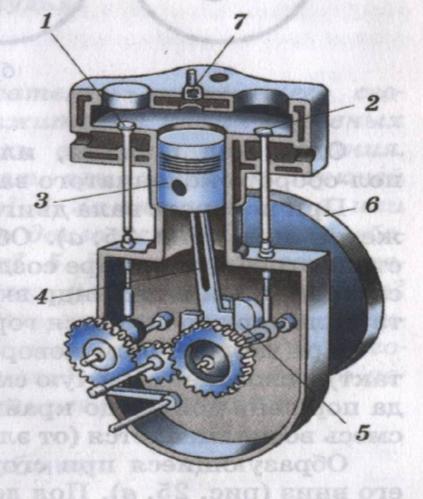 В тепловых двигателях….  А…механическая энергия полностью превращается во внутреннюю    Б…внутренняя энергия топлива полностью превращается в механическую энергию    В…внутренняя энергия топлива частично превращается в механическую.Какие двигатели относятся к тепловым?    1)ДВС   2)паровая турбина   3)реактивный.    А.только1.     Б.только2.    В.только3.      Г.все три.Каким номером на рис. обозначен поршень?      А.1    Б.2     В.3     Г.4Как называется такт ДВС, когда клапаны закрыты, поршень движется, сжимая горючую смесь?     А.выпуск    Б.рабочий ход    В.впуск     Г.сжатиеКПД паровой машины 20%. Это означает, что…..А…20% энергии при сгорании топлива идет на совершение полезной работы    Б…80% энергии при сгорании топлива идет на совершение полезной работы    В…20% энергии при сгорании топлива преобразуется во внутреннюю энергию пара.В каком устройстве используется ДВС?     1)троллейбус    2)паровоз     3)автомобиль      4)тепловая электростанция .        А.1       Б.2     В.3       Г.4  Перечислить основные части ДВС. Что происходит при впуске и рабочем ходе? 8кл. Работа газа и пара при расширении. Тепловые двигатели.   Вариант 2.В тепловых двигателях….  А…механическая энергия частично превращается во внутреннюю    Б…механическая энергия  полностью превращается во внутреннюю энергию    В…внутренняя энергия топлива полностью превращается в механическую.Какие двигатели относятся к тепловым?    1)ДВС   2)газовая турбина   3)паровая машина.    А.только1.     Б.только2.    В.только3.      Г.все триКаким номером на рис. обозначен клапан?      А.1    Б.2     В.3     Г.4Как называется такт ДВС, когда клапаны закрыты, образовавшиеся при сгорании горючей смеси газы давят на поршень и толкают его?     А.выпуск    Б.рабочий ход    В.впуск     Г.сжатиеКПД паровой турбины 30%. Это означает, что…..А…30% энергии при сгорании топлива идет на внутреннюю энергию деталей двигателя    Б…30% энергии при сгорании топлива идет на внутреннюю энергию пара    В…30% энергии при сгорании топлива идет на совершение полезной работы.КПД тепловой машины меньше , чем КПД у ДВС. Это объясняется тем, что…А…удельная теплота сгорания угля меньше, чем у бензина    Б…температура пара меньше температуры горючей смеси в ДВС.    В…давление пара меньше давления горючей смеси в ДВС.   7.Перечислить основные части ДВС. Что происходит при сжатии и выпуске?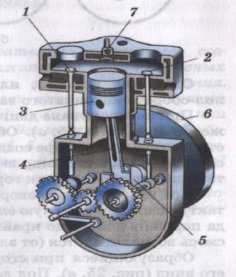 ВГВГАВ ГГББВБ                                                                                                                                                                                    